关于开展2020年国家医师资格考试资格审核工作的通知各区市卫生健康局、国家级开发区社会事务管理局、南海新区公共服务局，委直各医疗卫生机构，解放军第九七〇医院：为认真做好2020年医师资格考试资格审核工作，根据《关于开展国家医师资格考试报名资格考点确认审核工作的通知》（鲁医考办发〔2020〕1号）要求，结合工作实际，现将2020年度威海考点资格审核工作安排和有关要求通知如下，请认真落实。一、资格审核方式2020年国家医师资格考试资格审核方式由现场确认改为网上确认审核。考生需登录国家医学考试网考生服务系统（http://www.nmec.org.cn/）进行相关材料的上传。二、资格审核时间2020年国家医师资格考试资格审核时间为3月20日至3月31日，请考生在规定时间内上传相关材料。三、提交资料考生登录国家医学考试系统，根据实际情况需提交下列材料：(一)本科学历报考执业医师者1.有效身份证明(包括身份证、临时身份证、军官证、文职干部证)原件正反面及本人手持有效身份证明的清晰照片；2.毕业证原件；3.《试用期考核合格证明》；4.《医疗机构执业许可证》副本原件或复印件(加盖单位公章)；5.本科毕业生报名，如果本科学历为专升本的，需提交专科毕业证书。(二)大专学历已取得执业助理医师资格的报考执业医师者1.有效身份证明(包括身份证、临时身份证、军官证、文职干部证)原件正反面及本人手持有效身份证明的清晰照片；2.毕业证原件；3.《医疗机构执业许可证》副本原件或复印件(加盖单位公章)；4.《医师资格证书》、《医师执业证书》原件；5.连续从事执业助理医师工作满两年以上的证明并加盖单位公章。(三)中专学历已取得执业助理医师资格的报考执业医师者1.有效身份证明(包括身份证、临时身份证、军官证、文职干部证)原件正反面及本人手持有效身份证明的清晰照片；2.毕业证原件；3.《医疗机构执业许可证》副本原件或复印件(加盖单位公章)；4.《医师资格证书》、《医师执业证书》原件；5.连续从事执业助理医师工作满五年以上的单位证明并加盖单位公章。(四)大专、中专学历报考执业助理医师者1.有效身份证明(包括身份证、临时身份证、军官证、文职干部证)原件正反面及本人手持有效身份证明的清晰照片；2.毕业证原件；3.《试用期考核合格证明》；4.《医疗机构执业许可证》副本原件或复印件(加盖单位公章)；5.卫生保健、农村医学专业毕业生需提交乡医证原件。(五)研究生报考执业医师1.毕业当年报考的（仅限山东省省内院校，外省应届研究生不予受理报名申请）提交材料：（1）有效身份证明(包括身份证、临时身份证、军官证、文职干部证)原件正反面及本人手持有效身份证明的清晰照片；（2）学生证原件；（3）研究生院开具的临床实践训练经历满一年证明及个人承诺书1份（见附件4，国家医学考试网下载无效）。2.已毕业报考的提交材料：（1）有效身份证明(包括身份证、临时身份证、军官证、文职干部证)原件正反面及本人手持有效身份证明的清晰照片；（2）毕业证、学位证原件；（3）《试用期考核合格证明》。3.长学制在学期间报考的提交材料：（1）有效身份证明(包括身份证、临时身份证、军官证、文职干部证)原件正反面及本人手持有效身份证明的清晰照片；（2）本科毕业证原件；（3）研究生院开具的临床实践训练经历满一年证明及个人承诺书1份（见附件4，国家医学考试网下载无效）；（4）学生证原件。（六)报考乡村全科助理医师者1.有效身份证明(包括身份证、临时身份证、军官证、文职干部证)原件正反面及本人手持有效身份证明的清晰照片；2.毕业证原件；3.《试用期考核合格证明》 (乡村两级医疗机构开具)；4.《医疗机构执业许可证》副本原件或复印件(加盖单位公章)；5.卫生保健、农村医学专业毕业生需提交乡医证原件。 (七)报考师承和确有专长助理医师1.有效身份证明(包括身份证、临时身份证、军官证、文职干部证)原件正反面及本人手持有效身份证明的清晰照片；2.师承和确有专长证书原件；3.《试用期考核合格证明》；4。《医疗机构执业许可证》副本原件或复印件(加盖单位公章)。（八）毕业证书丢失的，可以提供由原学校补办教育部统一制式的“毕业证明书”，其他证明无效。（九）身份证丢失的，须提交户籍所在地公安部门提供的临时身份证，并于考试结束30日内向所在考点提交身份证。（十）提交材料中《试用期考核合格证明》和《连续工作证明》可在国家医学考试网下载打印，如涉及多个单位，须多个单位同时开据证明，每个单位一份。请各报名点及委直医疗机构及时通知考生完成网上资格审核工作。考生如有问题可通过电话咨询，联系电话:临床、口腔、公卫类别：5300004；中医类别：5310880。附件：1.国家医学考试（山东）考生服务系统考生操作指南2.医师资格考试试用期考核证明3.执业助理医师报考执业医师执业期考核证明4.临床实践训练经历满一年证明及个人承诺书威海市卫生健康委员会                         2020年3月20日附件1国家医学考试（山东）考生服务系统考生操作指南一、考生进入国家医学考试（山东）考生服务系统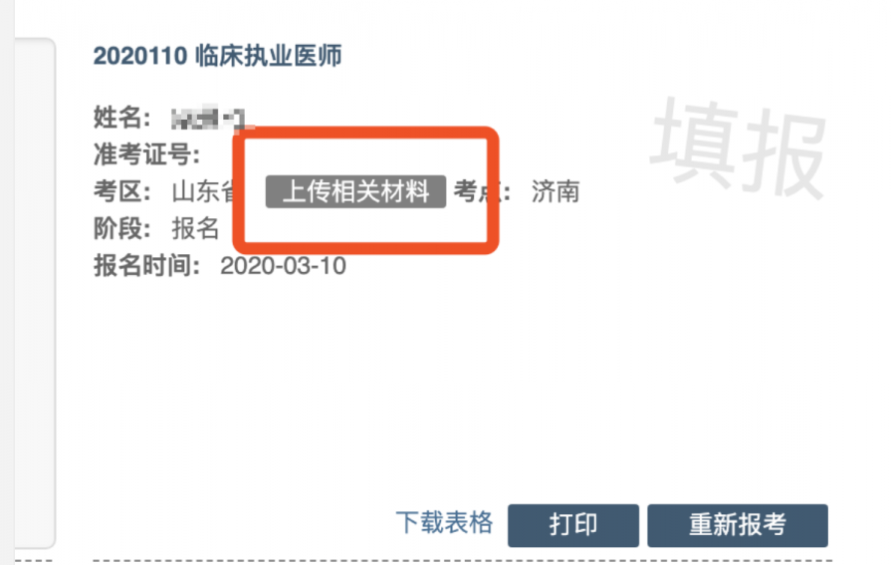 1.考生进入考生报名系统，查看自己的报名信息，在报名信息处，点击「上传相关材料」按钮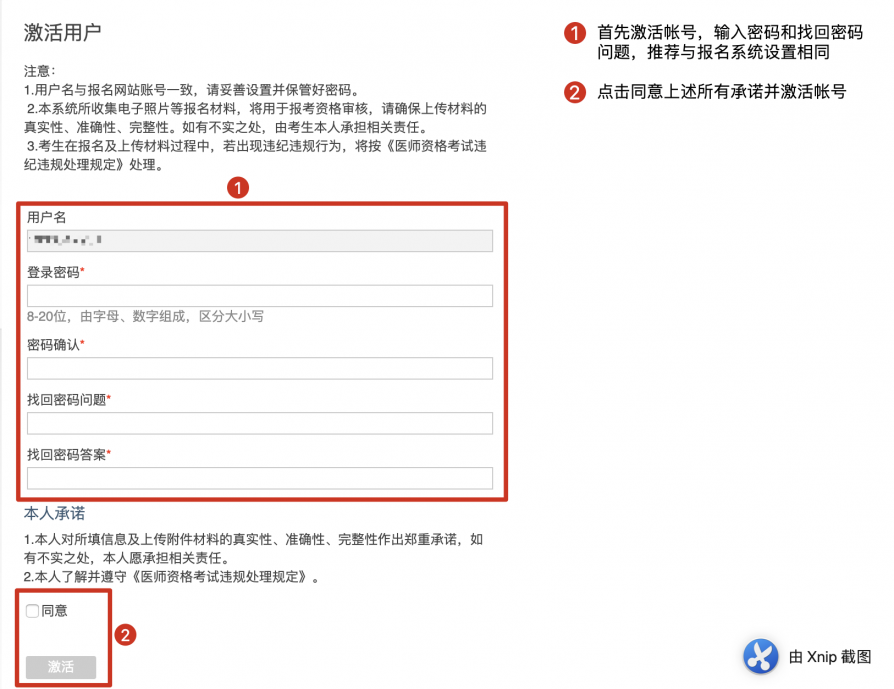 2.页面自动跳转至国家医学考试（山东）考生服务系统，考生设置完密码后自动激活，激活成功后，进入报名材料上传界面。二、考生上传报名材料激活并进入国家医学考试（山东）考生服务系统（在线审核系统）后，显示的是材料上传界面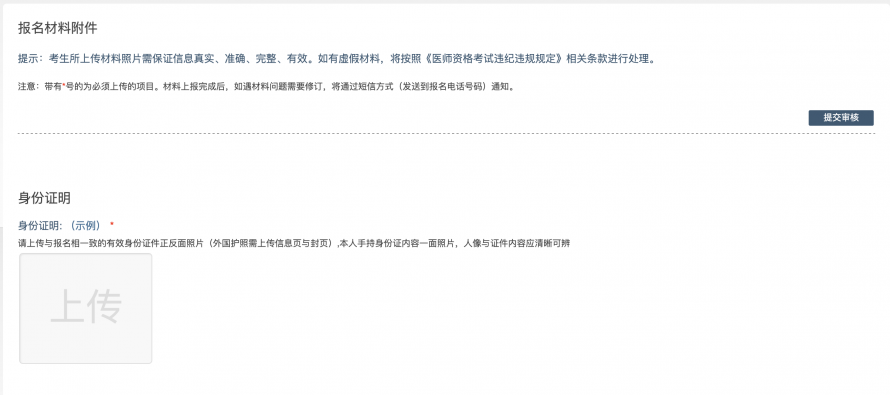 注意： 这里显示的内容，是医师资格考试所有可能需要的材料列表，考生根据自己的个人情况和报名要求，上传所需的考试材料图片。2.1、开始上传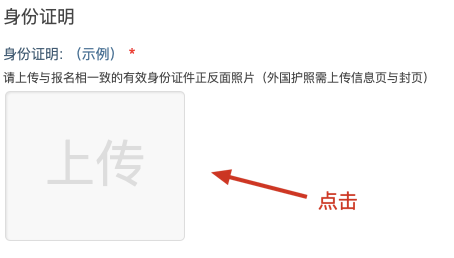 我们以身份证明为例，点击上传按钮，进入上传图片界面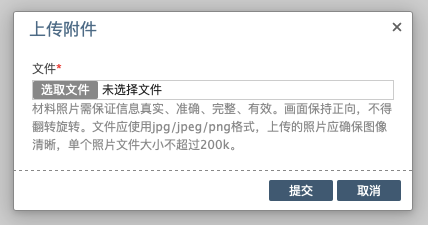 点击选取文件，即可进入图片选择界面，选择完成点击提交即可上传。2.2、上传的图片要求材料照片需保证信息真实、准确、完整、有效。画面保持正向，不得翻转旋转。
文件应使用jpg/jpeg/png格式，上传的照片应确保图像清晰，单个照片文件大小不超过200k。在每一个图片上传界面都有上述提示，方便提醒考生内容真实准确。2.3、同一类别上传多个图片如果需要同一类型文件上传多个图片的，在上传完第一个图片之后，继续点击后面的上传即可。
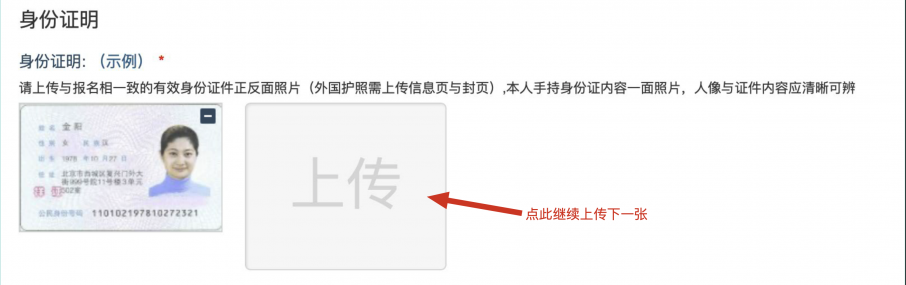 注意： 有些图片只有两个或固定数量的（例如身份证明材料），则传完指定数量的图片后，则不能继续上传。2.4、删除并重新上传图片如果图片上传错了，可以删除后重新上传，点击图片右上角的－减号按钮即可删除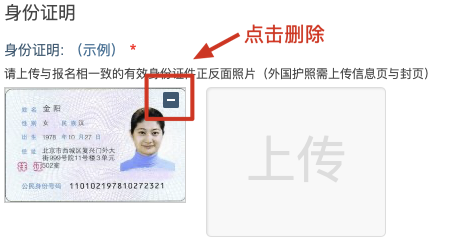 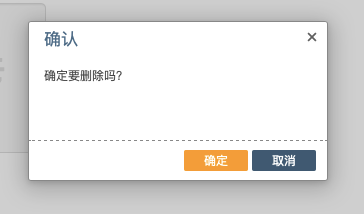 删除完成后，再次点击上传，上传新图片即可。如果图片已经被锁定，则无法修改图片。三、提交上传数据考生根据自己的个人情况，按照报名要求，将所需要的材料图片上传完成后，点击最上方的提交审核按钮。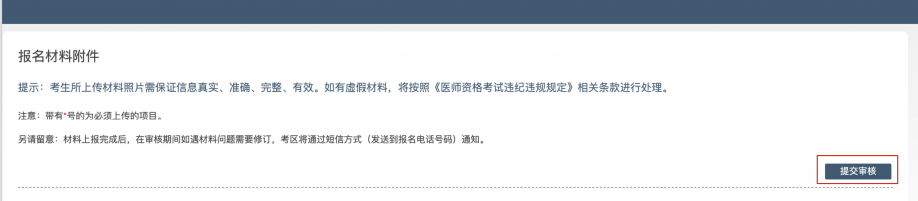 提交后，考生界面会显示上报完成，内容已锁定的提示，表示上传成功。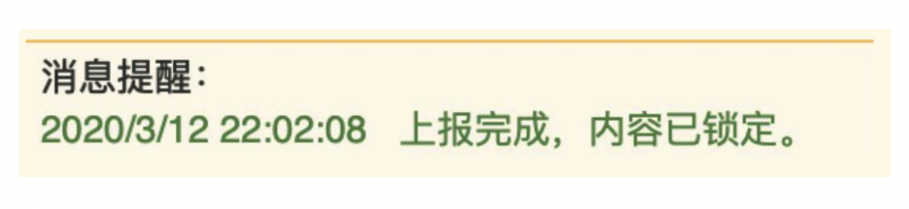 四、图片的几种状态已锁定（考生信息已提交 / 考生信息未被打回）,此时考生无法修改图片材料。
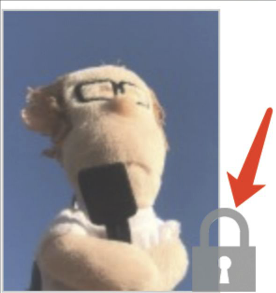 
未锁定（考生尚未提交 / 考生信息被退回），考生可以修改图片材料。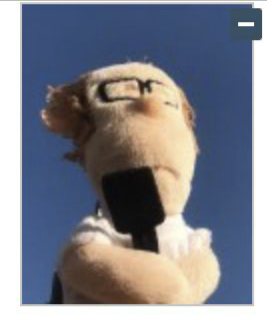 五、上传完成后该做些什么如果已经上传成功，并显示消息提醒后
考生可以关闭该页面，等待短信通知。如果短信通知您的医师资格考试报名材料照片，有新的审核通知考生可以再次进入国家医学考试（山东）考生服务系统更新/补充相关材料确实不符合，不用执行任何操作如果短信通知审核通过，考生则无需再次进入国家医学考试（山东）考生服务系统六、考生如何查看反馈意见在国家医学考试（山东）考生服务系统考生上传页面的最上方，会显示考务人员发送的反馈意见。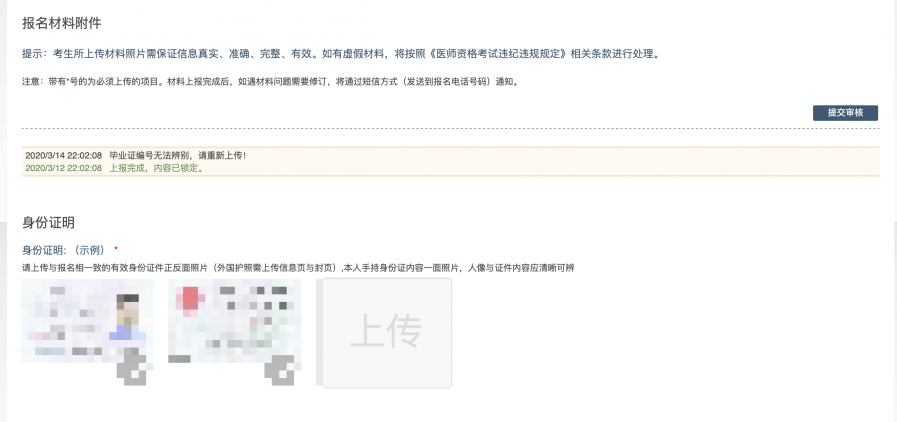 短信内容为【山东卫健委医管中心】您的医师资格考试报名材料照片，有新的审核通知，请在 24 小时之内登陆报名网站，访问报名材料上传页面，查看消息并按要求处理。附件2      医师资格考试试用期考核证明报名编号：附件3执业助理医师报考执业医师执业期考核证明执业助理医师资格证书编号：（                                        ）执业助理医师执业证书编号：（                                        ）附件4临床实践训练经历满一年证明及个人承诺书本人于_____年____月____日毕业于______________学校____________专业。自______年______月起，在___________单位进行临床实践训练，至_____年_____月临床实践训练时间满一年。本人承诺所获学位证书为专业学位，并将于今年8月26日前，将后续临床实践训练经历累计满一年的证明及硕（博）士毕业证书原件及复印件、学位证书原件及复印件（研究生毕业当年报名考生）交至考点办公室审核。如不能按时提交则视为自动放弃当年医学综合笔试考试资格。临床实践单位单位（章）				 研究生院（章）												　   年   月 　日承诺人签字：承诺人身份证号：手机号码： 注：此证明仅限报考国家医师资格考试用，请考生凭此证明和学生证原件及复印件参加报名。姓    名姓    名性    别性    别性    别出生年月民    族民    族所学专业所学专业所学专业医学学历取得学历年    月取得学历年    月有效身份证件号码有效身份证件号码有效身份证件号码报考类别报考类别试用机构试用机构名称试用机构试用机构地址邮编试用机构试用机构登记号法定代表人试用起止时    间试用起止时    间（         ）年（  ）月至（         ）年（  ）月（         ）年（  ）月至（         ）年（  ）月（         ）年（  ）月至（         ）年（  ）月（         ）年（  ）月至（         ）年（  ）月（         ）年（  ）月至（         ）年（  ）月（         ）年（  ）月至（         ）年（  ）月（         ）年（  ）月至（         ）年（  ）月（         ）年（  ）月至（         ）年（  ）月（         ）年（  ）月至（         ）年（  ）月（         ）年（  ）月至（         ）年（  ）月主要试用岗位(科室)主要试用岗位(科室)岗位(科室)名称岗位(科室)名称岗位(科室)名称带教老师评价带教老师评价带教老师评价带  教  老  师医师执业证书号码带  教  老  师医师执业证书号码带  教  老  师医师执业证书号码带教老师签字主要试用岗位(科室)主要试用岗位(科室)岗位(科室)名称岗位(科室)名称岗位(科室)名称合格不合格不合格带  教  老  师医师执业证书号码带  教  老  师医师执业证书号码带  教  老  师医师执业证书号码带教老师签字主要试用岗位(科室)主要试用岗位(科室)主要试用岗位(科室)主要试用岗位(科室)主要试用岗位(科室)主要试用岗位(科室)主要试用岗位(科室)主要试用岗位(科室)主要试用岗位(科室)主要试用岗位(科室)试用机构考核意见试用机构考核意见合格  （        ）     不合格（        ）               单位法人代表/法定代表人签字：单位公章              年    月    日合格  （        ）     不合格（        ）               单位法人代表/法定代表人签字：单位公章              年    月    日合格  （        ）     不合格（        ）               单位法人代表/法定代表人签字：单位公章              年    月    日合格  （        ）     不合格（        ）               单位法人代表/法定代表人签字：单位公章              年    月    日合格  （        ）     不合格（        ）               单位法人代表/法定代表人签字：单位公章              年    月    日合格  （        ）     不合格（        ）               单位法人代表/法定代表人签字：单位公章              年    月    日合格  （        ）     不合格（        ）               单位法人代表/法定代表人签字：单位公章              年    月    日合格  （        ）     不合格（        ）               单位法人代表/法定代表人签字：单位公章              年    月    日合格  （        ）     不合格（        ）               单位法人代表/法定代表人签字：单位公章              年    月    日合格  （        ）     不合格（        ）               单位法人代表/法定代表人签字：单位公章              年    月    日注：1.本表黑线上方由考生自己填写，黑线以下由工作机构填写，本表缺项、涂改无效。2.带教老师对考生从临床岗位胜任力、基本技能、医患关系、医际关系及职业道德操守等方面作综合评价是否合格，并在相应栏目划“√”。3.军队考生须提交团级以上卫生部门的审核证明。4.本表栏目空间若不够填写，可另附页。1.本表黑线上方由考生自己填写，黑线以下由工作机构填写，本表缺项、涂改无效。2.带教老师对考生从临床岗位胜任力、基本技能、医患关系、医际关系及职业道德操守等方面作综合评价是否合格，并在相应栏目划“√”。3.军队考生须提交团级以上卫生部门的审核证明。4.本表栏目空间若不够填写，可另附页。1.本表黑线上方由考生自己填写，黑线以下由工作机构填写，本表缺项、涂改无效。2.带教老师对考生从临床岗位胜任力、基本技能、医患关系、医际关系及职业道德操守等方面作综合评价是否合格，并在相应栏目划“√”。3.军队考生须提交团级以上卫生部门的审核证明。4.本表栏目空间若不够填写，可另附页。1.本表黑线上方由考生自己填写，黑线以下由工作机构填写，本表缺项、涂改无效。2.带教老师对考生从临床岗位胜任力、基本技能、医患关系、医际关系及职业道德操守等方面作综合评价是否合格，并在相应栏目划“√”。3.军队考生须提交团级以上卫生部门的审核证明。4.本表栏目空间若不够填写，可另附页。1.本表黑线上方由考生自己填写，黑线以下由工作机构填写，本表缺项、涂改无效。2.带教老师对考生从临床岗位胜任力、基本技能、医患关系、医际关系及职业道德操守等方面作综合评价是否合格，并在相应栏目划“√”。3.军队考生须提交团级以上卫生部门的审核证明。4.本表栏目空间若不够填写，可另附页。1.本表黑线上方由考生自己填写，黑线以下由工作机构填写，本表缺项、涂改无效。2.带教老师对考生从临床岗位胜任力、基本技能、医患关系、医际关系及职业道德操守等方面作综合评价是否合格，并在相应栏目划“√”。3.军队考生须提交团级以上卫生部门的审核证明。4.本表栏目空间若不够填写，可另附页。1.本表黑线上方由考生自己填写，黑线以下由工作机构填写，本表缺项、涂改无效。2.带教老师对考生从临床岗位胜任力、基本技能、医患关系、医际关系及职业道德操守等方面作综合评价是否合格，并在相应栏目划“√”。3.军队考生须提交团级以上卫生部门的审核证明。4.本表栏目空间若不够填写，可另附页。1.本表黑线上方由考生自己填写，黑线以下由工作机构填写，本表缺项、涂改无效。2.带教老师对考生从临床岗位胜任力、基本技能、医患关系、医际关系及职业道德操守等方面作综合评价是否合格，并在相应栏目划“√”。3.军队考生须提交团级以上卫生部门的审核证明。4.本表栏目空间若不够填写，可另附页。1.本表黑线上方由考生自己填写，黑线以下由工作机构填写，本表缺项、涂改无效。2.带教老师对考生从临床岗位胜任力、基本技能、医患关系、医际关系及职业道德操守等方面作综合评价是否合格，并在相应栏目划“√”。3.军队考生须提交团级以上卫生部门的审核证明。4.本表栏目空间若不够填写，可另附页。1.本表黑线上方由考生自己填写，黑线以下由工作机构填写，本表缺项、涂改无效。2.带教老师对考生从临床岗位胜任力、基本技能、医患关系、医际关系及职业道德操守等方面作综合评价是否合格，并在相应栏目划“√”。3.军队考生须提交团级以上卫生部门的审核证明。4.本表栏目空间若不够填写，可另附页。1.本表黑线上方由考生自己填写，黑线以下由工作机构填写，本表缺项、涂改无效。2.带教老师对考生从临床岗位胜任力、基本技能、医患关系、医际关系及职业道德操守等方面作综合评价是否合格，并在相应栏目划“√”。3.军队考生须提交团级以上卫生部门的审核证明。4.本表栏目空间若不够填写，可另附页。姓    名姓    名性    别性    别性    别民    族医学学历医学学历所学专业所学专业所学专业取得学历年    月报考类别报考类别有效身份证件号码有效身份证件号码有效身份证件号码工作机构工作机构名称工作机构工作机构地址邮编工作机构工作机构登记号法定代表人工作起止时    间工作起止时    间（         ）年（  ）月至（         ）年（  ）月（         ）年（  ）月至（         ）年（  ）月（         ）年（  ）月至（         ）年（  ）月（         ）年（  ）月至（         ）年（  ）月（         ）年（  ）月至（         ）年（  ）月（         ）年（  ）月至（         ）年（  ）月（         ）年（  ）月至（         ）年（  ）月（         ）年（  ）月至（         ）年（  ）月（         ）年（  ）月至（         ）年（  ）月（         ）年（  ）月至（         ）年（  ）月主要工作岗位(科室)主要工作岗位(科室)岗位(科室)名称岗位(科室)名称岗位(科室)名称带教老师评价带教老师评价带教老师评价带  教  执  业医师执业证书号码带  教  执  业医师执业证书号码带  教  执  业医师执业证书号码带教老师签字主要工作岗位(科室)主要工作岗位(科室)岗位(科室)名称岗位(科室)名称岗位(科室)名称合格不合格不合格带  教  执  业医师执业证书号码带  教  执  业医师执业证书号码带  教  执  业医师执业证书号码带教老师签字主要工作岗位(科室)主要工作岗位(科室)主要工作岗位(科室)主要工作岗位(科室)主要工作岗位(科室)主要工作岗位(科室)主要工作岗位(科室)主要工作岗位(科室)主要工作岗位(科室)主要工作岗位(科室)工作机构考核意见工作机构考核意见合格  （        ）      不合格（        ）     单位法人代表/法定代表人签字：        单位公章              年    月    日合格  （        ）      不合格（        ）     单位法人代表/法定代表人签字：        单位公章              年    月    日合格  （        ）      不合格（        ）     单位法人代表/法定代表人签字：        单位公章              年    月    日合格  （        ）      不合格（        ）     单位法人代表/法定代表人签字：        单位公章              年    月    日合格  （        ）      不合格（        ）     单位法人代表/法定代表人签字：        单位公章              年    月    日合格  （        ）      不合格（        ）     单位法人代表/法定代表人签字：        单位公章              年    月    日合格  （        ）      不合格（        ）     单位法人代表/法定代表人签字：        单位公章              年    月    日合格  （        ）      不合格（        ）     单位法人代表/法定代表人签字：        单位公章              年    月    日合格  （        ）      不合格（        ）     单位法人代表/法定代表人签字：        单位公章              年    月    日合格  （        ）      不合格（        ）     单位法人代表/法定代表人签字：        单位公章              年    月    日注：1.本表黑线上方由考生自己填写，黑线以下由工作机构填写，本表缺项、涂改无效。2.带教老师对考生从临床岗位胜任力、基本技能、医患关系、医际关系及职业道德操守等方面作综合评价是否合格，并在相应栏目划“√”。3.军队考生须提交团级以上卫生部门的审核证明。4.本表栏目空间若不够填写，可另附页。1.本表黑线上方由考生自己填写，黑线以下由工作机构填写，本表缺项、涂改无效。2.带教老师对考生从临床岗位胜任力、基本技能、医患关系、医际关系及职业道德操守等方面作综合评价是否合格，并在相应栏目划“√”。3.军队考生须提交团级以上卫生部门的审核证明。4.本表栏目空间若不够填写，可另附页。1.本表黑线上方由考生自己填写，黑线以下由工作机构填写，本表缺项、涂改无效。2.带教老师对考生从临床岗位胜任力、基本技能、医患关系、医际关系及职业道德操守等方面作综合评价是否合格，并在相应栏目划“√”。3.军队考生须提交团级以上卫生部门的审核证明。4.本表栏目空间若不够填写，可另附页。1.本表黑线上方由考生自己填写，黑线以下由工作机构填写，本表缺项、涂改无效。2.带教老师对考生从临床岗位胜任力、基本技能、医患关系、医际关系及职业道德操守等方面作综合评价是否合格，并在相应栏目划“√”。3.军队考生须提交团级以上卫生部门的审核证明。4.本表栏目空间若不够填写，可另附页。1.本表黑线上方由考生自己填写，黑线以下由工作机构填写，本表缺项、涂改无效。2.带教老师对考生从临床岗位胜任力、基本技能、医患关系、医际关系及职业道德操守等方面作综合评价是否合格，并在相应栏目划“√”。3.军队考生须提交团级以上卫生部门的审核证明。4.本表栏目空间若不够填写，可另附页。1.本表黑线上方由考生自己填写，黑线以下由工作机构填写，本表缺项、涂改无效。2.带教老师对考生从临床岗位胜任力、基本技能、医患关系、医际关系及职业道德操守等方面作综合评价是否合格，并在相应栏目划“√”。3.军队考生须提交团级以上卫生部门的审核证明。4.本表栏目空间若不够填写，可另附页。1.本表黑线上方由考生自己填写，黑线以下由工作机构填写，本表缺项、涂改无效。2.带教老师对考生从临床岗位胜任力、基本技能、医患关系、医际关系及职业道德操守等方面作综合评价是否合格，并在相应栏目划“√”。3.军队考生须提交团级以上卫生部门的审核证明。4.本表栏目空间若不够填写，可另附页。1.本表黑线上方由考生自己填写，黑线以下由工作机构填写，本表缺项、涂改无效。2.带教老师对考生从临床岗位胜任力、基本技能、医患关系、医际关系及职业道德操守等方面作综合评价是否合格，并在相应栏目划“√”。3.军队考生须提交团级以上卫生部门的审核证明。4.本表栏目空间若不够填写，可另附页。1.本表黑线上方由考生自己填写，黑线以下由工作机构填写，本表缺项、涂改无效。2.带教老师对考生从临床岗位胜任力、基本技能、医患关系、医际关系及职业道德操守等方面作综合评价是否合格，并在相应栏目划“√”。3.军队考生须提交团级以上卫生部门的审核证明。4.本表栏目空间若不够填写，可另附页。1.本表黑线上方由考生自己填写，黑线以下由工作机构填写，本表缺项、涂改无效。2.带教老师对考生从临床岗位胜任力、基本技能、医患关系、医际关系及职业道德操守等方面作综合评价是否合格，并在相应栏目划“√”。3.军队考生须提交团级以上卫生部门的审核证明。4.本表栏目空间若不够填写，可另附页。1.本表黑线上方由考生自己填写，黑线以下由工作机构填写，本表缺项、涂改无效。2.带教老师对考生从临床岗位胜任力、基本技能、医患关系、医际关系及职业道德操守等方面作综合评价是否合格，并在相应栏目划“√”。3.军队考生须提交团级以上卫生部门的审核证明。4.本表栏目空间若不够填写，可另附页。